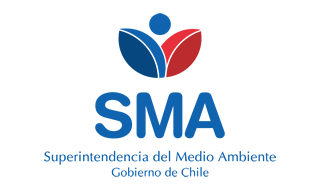 
INFORME DE FISCALIZACIÓN AMBIENTAL
Normas de Emisión
FRUSAN - SAN BERNARDO 
DFZ-2020-2075-XIII-NE


Fecha creación: 22-05-2020

1. RESUMEN
El presente documento da cuenta del informe de examen de la información realizado por la Superintendencia del Medio Ambiente (SMA), al establecimiento industrial “FRUSAN - SAN BERNARDO”, en el marco de la norma de emisión NE 46/2002 para el reporte del período correspondiente entre ENERO de 2019 y DICIEMBRE de 2019.Entre los principales hallazgos se encuentran:  - No reportar todos los parámetros solicitados- No reportar con la frecuencia por parámetro solicitada- Exceder Caudal- Parámetros superan la norma- No reportar los parámetros de la remuestra2. IDENTIFICACIÓN DEL PROYECTO, ACTIVIDAD O FUENTE FISCALIZADA
3. ANTECEDENTES DE LA ACTIVIDAD DE FISCALIZACIÓN
4. ACTIVIDADES DE FISCALIZACIÓN REALIZADAS Y RESULTADOS
	4.1. Identificación de la descarga
	4.2. Resumen de resultados de la información proporcionada
* En color los hallazgos detectados.
5. CONCLUSIONES
6. ANEXOS
RolNombreFirmaAprobadorPATRICIO WALKER HUYGHE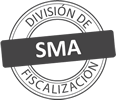 ElaboradorVERONICA ALEJANDRA GONZALEZ DELFINTitular de la actividad, proyecto o fuente fiscalizada:
FRUTERA SAN FERNANDO SOCIEDAD ANONIMA
Titular de la actividad, proyecto o fuente fiscalizada:
FRUTERA SAN FERNANDO SOCIEDAD ANONIMA
RUT o RUN:
86381300-K
RUT o RUN:
86381300-K
Identificación de la actividad, proyecto o fuente fiscalizada:
FRUSAN - SAN BERNARDO 
Identificación de la actividad, proyecto o fuente fiscalizada:
FRUSAN - SAN BERNARDO 
Identificación de la actividad, proyecto o fuente fiscalizada:
FRUSAN - SAN BERNARDO 
Identificación de la actividad, proyecto o fuente fiscalizada:
FRUSAN - SAN BERNARDO 
Dirección:
SAN BERNARDO, REGIÓN METROPOLITANA
Región:
REGIÓN METROPOLITANA
Provincia:
MAIPO
Comuna:
SAN BERNARDO
Motivo de la Actividad de Fiscalización:Actividad Programada de Seguimiento Ambiental de Normas de Emisión referentes a la descarga de Residuos Líquidos para el período comprendido entre ENERO de 2019 y DICIEMBRE de 2019Materia Específica Objeto de la Fiscalización:Analizar los resultados analíticos de la calidad de los Residuos Líquidos descargados por la actividad industrial individualizada anteriormente, según la siguiente Resolución de Monitoreo (RPM): 
- SISS N° 4928/2012Instrumentos de Gestión Ambiental que Regulan la Actividad Fiscalizada:La Norma de Emisión que regula la actividad es: 
- 46/2002 ESTABLECE NORMA DE EMISION DE RESIDUOS LIQUIDOS A AGUAS SUBTERRANEASPunto DescargaNormaTabla cumplimientoMes control Tabla CompletaCuerpo receptorN° RPMFecha emisión RPMDESCARGA 1NE 46/2002Tabla 1DICIEMBRE492812-11-2012Período evaluadoN° de hechos constatadosN° de hechos constatadosN° de hechos constatadosN° de hechos constatadosN° de hechos constatadosN° de hechos constatadosN° de hechos constatadosN° de hechos constatadosN° de hechos constatadosN° de hechos constatadosPeríodo evaluado1-23456789Período evaluadoInforma AutoControlEfectúa DescargaReporta en plazoEntrega parámetros solicitadosEntrega con frecuencia solicitadaCaudal se encuentra bajo ResoluciónParámetros se encuentran bajo normaPresenta RemuestraEntrega Parámetro RemuestraInconsistenciaEne-2019SISINONONOSISINO APLICANO APLICANO APLICAFeb-2019SISINONONOSISINO APLICANO APLICANO APLICAMar-2019SISINONONOSISINO APLICANO APLICANO APLICAAbr-2019SISINONONONONOSINONO APLICAMay-2019SISINONONOSISINO APLICANO APLICANO APLICAJun-2019SISISISINONONOSINONO APLICAJul-2019SISISISINONONOSINONO APLICAAgo-2019SISISISINOSINOSINONO APLICASep-2019SISINOSINOSINOSINONO APLICAOct-2019SISISISINOSINOSINONO APLICANov-2019SISISINONONONOSISINO APLICADic-2019SISISINONONONOSINONO APLICAN° de Hecho ConstatadoExigencia AsociadaDescripción del Hallazgo3Reportar todos los parámetros solicitadosEl titular no informa en su autocontrol la totalidad de los parámetros indicados en su programa de monitoreo, correspondiente al período: 
- DESCARGA 1 en el período 01-2019
- DESCARGA 1 en el período 02-2019
- DESCARGA 1 en el período 03-2019
- DESCARGA 1 en el período 04-2019
- DESCARGA 1 en el período 05-2019
- DESCARGA 1 en el período 11-2019
- DESCARGA 1 en el período 12-20194Reportar con la frecuencia por parámetro solicitadaEl titular no informa en su autocontrol la totalidad de las muestras solicitadas para los parámetros indicados en su programa de monitoreo, correspondiente al período: 
- DESCARGA 1 en el período 01-2019
- DESCARGA 1 en el período 02-2019
- DESCARGA 1 en el período 03-2019
- DESCARGA 1 en el período 04-2019
- DESCARGA 1 en el período 05-2019
- DESCARGA 1 en el período 06-2019
- DESCARGA 1 en el período 07-2019
- DESCARGA 1 en el período 08-2019
- DESCARGA 1 en el período 09-2019
- DESCARGA 1 en el período 10-2019
- DESCARGA 1 en el período 11-2019
- DESCARGA 1 en el período 12-20195Exceder CaudalSe verificó excedencia en el volumen de descarga límite indicado en el programa de monitoreo, correspondiente al período: 
- DESCARGA 1 en el período 04-2019
- DESCARGA 1 en el período 06-2019
- DESCARGA 1 en el período 07-2019
- DESCARGA 1 en el período 11-2019
- DESCARGA 1 en el período 12-20196Parámetros bajo normaSe verifica la superación de los límites máximos normativos y el respectivo nivel de tolerancia establecido en la norma de emisión, correspondiente al período: 
- DESCARGA 1 en el período 04-2019
- DESCARGA 1 en el período 06-2019
- DESCARGA 1 en el período 07-2019
- DESCARGA 1 en el período 08-2019
- DESCARGA 1 en el período 09-2019
- DESCARGA 1 en el período 10-2019
- DESCARGA 1 en el período 11-2019
- DESCARGA 1 en el período 12-20198Reportar los parámetros de la remuestraEl titular no reporta todos los parámetros exigidos de la remuestra, correspondiente al período: 
- DESCARGA 1 en el período 04-2019
- DESCARGA 1 en el período 06-2019
- DESCARGA 1 en el período 07-2019
- DESCARGA 1 en el período 08-2019
- DESCARGA 1 en el período 09-2019
- DESCARGA 1 en el período 10-2019
- DESCARGA 1 en el período 12-2019N° AnexoNombre AnexoNombre archivo1Anexo Informe de Fiscalización - Informes de EnsayoAnexo Informes de Ensayo FRUSAN - SAN BERNARDO.zip2Anexo Informe de Fiscalización - Comprobante de EnvíoAnexo Comprobante de Envío FRUSAN - SAN BERNARDO.zip3Anexo Informe de FiscalizaciónAnexo Datos Crudos FRUSAN - SAN BERNARDO.xlsx